คำสั่ง มูลนิธิแพทย์อาสาสมเด็จพระศรีนครินทราบรมราชชนนี ประจำจังหวัดตราด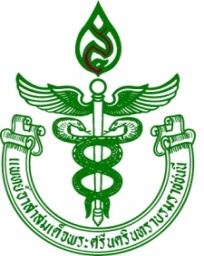 ที่ สว            / ๒๕๕7เรื่อง การปฏิบัติงานหน่วยแพทย์อาสาสมเด็จพระศรีนครินทราบรมราชชนนี เดือน พฤษภาคม ครั้งที่ 12…………………………………………………………………..		เพื่อให้การปฏิบัติงานของหน่วยแพทย์อาสาสมเด็จพระศรีนครินทราบรมราชชนนี ประจำจังหวัดตราด ได้ผลตามวัตถุประสงค์ของมูลนิธิแพทย์อาสาสมเด็จพระศรีนครินทราบรมราชชนนี             ซึ่งกำหนดให้จัดหาและส่งเสริมให้มีแพทย์และเจ้าหน้าที่อาสาสมัครออกปฏิบัติงานเพื่อช่วยเหลือให้การรักษา ป้องกัน ส่งเสริมและฟื้นฟูสุขภาพอนามัย ของประชาชนและเจ้าหน้าที่ในท้องถิ่นทุรกันดาร ห่างไกลคมนาคม จึงให้อาสาสมัครสามัญหน่วยแพทย์อาสาสมเด็จพระศรีนครินทราบรมราชชนนีเดินทางไปปฏิบัติงานหน่วยแพทย์อาสาสมเด็จพระศรีนครินทราบรมราชชนนี  ในวันที่  22 พฤษภาคม   2557  ณ  ศาลาอเนกประสงค์บ้านวังตาสังข์  หมู่ที่ 7   ตำบลคลองใหญ่   อำเภอแหลมงอบ  จังหวัดตราด ดังรายชื่อต่อไปนี้นางสาวเบญจวรรณ	อ่านเปรื่อง	ผู้ว่าราชการจังหวัดตราด นายณรงค์ 		ธีรจันทรางกูร	รองผู้ว่าราชการจังหวัดตราดนายพยัคฆพันธุ์ 	โพธิ์แก้ว		รองผู้ว่าราชการจังหวัดตราดนายสมศักดิ์		อิทธิวรกุล	ปลัดจังหวัดตราดนายชรัตน์ 		วสุธาดา		นายแพทย์สาธารณสุขจังหวัดตราดนายพิเชียร		วุฒิสถิรภิญโญ	ผู้อำนวยการโรงพยาบาลตราดพ.ต.ต. อภิรัตน์ 	ชาญอสิกุลพิทยา	ผู้บังคับกองร้อยตำรวจตระเวนชายแดนที่ 116นายวีระพันธ์	ดีอ่อน		นายอำเภอแหลมงอบนายภาณุวัฒน์	โสภณเลิศพงศ์	ผู้อำนวยการโรงพยาบาลแหลมงอบนายปรีชา 		พัสนาพิณ	สาธารณสุขอำเภอแหลมงอบนายเอกวุฒิ		เผ่ากันทรากร	นายแพทย์ปฏิบัติการนางสาวจิรสุดา	ใจสนุก		ทันตแพทย์ชำนาญการนางสาวศิริพร 	ขาวคม		เภสัชกรปฏิบัติการนางสาวมณีรัตน์ 	เปี่ยมสติ		เภสัชกรปฏิบัติการนายจเร 		บินลอย		นายกองค์การบริหารส่วนตำบลคลองใหญ่นายวัชชิระ		เดือนฉาย	นักวิชาการสาธารณสุขชำนาญการพิเศษนายสุรศักดิ์		อานมณี		นักวิชาการสาธารณสุขชำนาญการนางสมลักษณ์	พละเนียม	นักวิชาการสาธารณสุขชำนาญการนางชวนพิศ		พรหมโชติ	นักวิชาการสาธารณสุขชำนาญการนางทิชากร		ยิสารคุณ	นักวิชาการสาธารณสุขชำนาญการนางอภิรดี		ศิริเสวกุล	นักวิชาการสาธารณสุขปฏิบัติการนางสายจวน		แสงดาว		พยาบาลวิชาชีพชำนาญการนางอาภรณ์		เขมกรรม	พยาบาลวิชาชีพชำนาญการนางดารณี		ธนะประสพ	พยาบาลวิชาชีพชำนาญการนางสาวกอบกุล	ศิลาอาสน์	พยาบาลวิชาชีพชำนาญการ/26. นางสาวนัฐติยาพร...- 2 -นางสาวนัฐติยาพร	ผากำเนิด	พยาบาลวิชาชีพชำนาญการนางชีวรัตน์		อรัณยกานนท์	พยาบาลวิชาชีพชำนาญการนางชบา  		สุทธิผลิน	พยาบาลวิชาชีพชำนาญการนางเสาวลักษณ์	บุญรอด		พยาบาลวิชาชีพชำนาญการนางรัตนา		ปฏิสังข์		พยาบาลวิชาชีพชำนาญการนางรัตนา		นิยมธรรมรัตน์	พยาบาลวิชาชีพชำนาญการนางเสาวนีย์		อาจหาญ	พยาบาลวิชาชีพชำนาญการนางสาวรัชนี		มังคลสุต		พยาบาลวิชาชีพชำนาญการนางสาวศรีพร	ประสิทธินาวา	พยาบาลวิชาชีพชำนาญการด.ต. ศุภชัย 		มหาเกตุ		พยาบาลร้อย ต.ช.ด. ๑๑6ด.ต. สุทธิ 		ตันเจริญ		พยาบาลร้อย ต.ช.ด. ๑๑6ด.ต. ศรัญกร 	รักแก้วปรียากุล	พยาบาลร้อย ต.ช.ด. ๑๑6ส.ต.อ. ธนากร 	บรรเทาทุกข์	พยาบาลร้อย ต.ช.ด. ๑๑6ด.ต.สุรัตน์		รักษ์แก้ว		ช่างภาพร้อย ต.ช.ด.116ด.ต. เจียมรัตน์ 	มีธรณี		พยาบาลร้อย ต.ช.ด. ๑๑๗ด.ต. สุรพล 		เลิกดี		พยาบาลร้อย ต.ช.ด. ๑๑๗ด.ต.มารุต		พรหมอริยกุล	ผบฯหมู่ ส.ทท 6 กก.2 บก.ททนายธนพล		คุปติชญานนท์	นักจัดการงานทั่วไปชำนาญการนางอังคณา		สังข์เงิน		เจ้าพนักงานทันตสาธารณสุขชำนาญงานนางวันวิสา		ศิลาอาสน์	ผู้ช่วยเหลือคนไข้นางสุจินต์		นวพันธุ์		เจ้าพนักงานอาชีวบำบัดนางนัฐพร		พรหมอริยกุล	พนักงานช่วยเหลือคนไข้นางสุภาวดี		สืบสอน		พนักงานช่วยเหลือคนไข้นางสาวจินดา	เดชตระกูล	ผู้ช่วยเหลือคนไข้  นางสาวมยุรี		บุญส่ง		แพทย์แผนไทย 	นางสาวสุดารัตน์ 	คำตุ้ม		จพง.การแพทย์แผนไทย นายแฉล้ม		อิ่มอุไร		แพทย์แผนไทยปฏิบัติการนางสาวรัชนี		จันทะหา	แพทย์แผนไทย 	นางสาวกานต์ชนก	งามล้วน		แพทย์แผนไทยนางสาวอัญชลี	เสนากิจ		แพทย์แผนไทย นางสาวน้ำผึ้ง	เหมินทสูตร	หมอนวดไทยนางสาววลัยลักษณ์	บุญล้อม		หมอนวดไทยนางพิสุทธา		ดอกชบา	ผู้ช่วยแพทย์แผนไทยนางเกศินี		แสงงาม		ผู้ช่วยแพทย์แผนไทยนางพวงเพ็ญ	สุภา		ผู้ช่วยแพทย์แผนไทยนางสาวสกุณา	สุขหลาย	นักจัดการงานทั่วไป/62.นายมานพ...- 3 -นายมานพ		ภู่มณี		พนักงานขับรถยนต์นายอิทธิพล		ภู่มณี		พนักงานขับรถยนต์นายสมศักดิ์		สาคร		พนักงานขับรถยนต์นายนคร		บุญล้อม		พนักงานขับรถยนต์นายมานิต		ปราบเสถียร	พนักงานขับรถยนต์คณะอาสาสมัคร พอ.สว. หน่วยควบคุมโรคติดต่อนำโดยแมลงคณะอาสาสมัคร พอ.สว. เหล่ากาชาดจังหวัดนายศราวุธ		อยู่เกษม		ผู้ประสานงานมูลนิธิ พอ.สว. จังหวัดตราดทั้งนี้ คณะเจ้าหน้าที่และพาหนะในการเดินทางไปปฏิบัติงานหน่วยแพทย์เคลื่อนที่อาสาสมเด็จพระศรีนครินทราบรมราชชนนีครั้งนี้จะออกจากสำนักงานสาธารณสุขจังหวัดตราด เวลา ๐7.3๐ น.สั่ง ณ วันที่          พฤษภาคม  พ.ศ. ๒๕๕7      						    (นางสาวเบญจวรรณ   อ่านเปรื่อง)  						          ผู้ว่าราชการจังหวัดตราดประธานกรรมการ มูลนิธิ พอ.สว. ประจำจังหวัดตราด